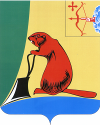 Печатное средство массовой информации органов местного самоуправления Тужинского муниципального районаБюллетень муниципальных нормативных правовых актов№ 22 (333) 16 сентября 2022 годапгт ТужаСОДЕРЖАНИЕРаздел I. Постановления и распоряжения главы района и администрации Тужинского района АДМИНИСТРАЦИЯ ТУЖИНСКОГО МУНИЦИПАЛЬНОГО РАЙОНАКИРОВСКОЙ ОБЛАСТИПОСТАНОВЛЕНИЕО внесении изменения в постановление администрации Тужинского муниципального района от 09.03.2017 № 57В связи с кадровыми изменениями администрация Тужинского муниципального района ПОСТАНОВЛЯЕТ:Внести в постановление администрации Тужинского муниципального района от 09.03.2017 № 57 «О межведомственной комиссии по профилактике правонарушений в Тужинском муниципальном районе» следующее изменение:Утвердить состав межведомственной комиссии по профилактике правонарушений в Тужинском муниципальном районе в новой редакции согласно приложению. Настоящее постановление вступает в силу с момента официального опубликования в Бюллетене муниципальных нормативных правовых актов органов местного самоуправления Тужинского муниципального района Кировской области.Глава Тужинскогомуниципального района    Л.В. БледныхПриложениеУТВЕРЖДЕН постановлением администрации Тужинского муниципального районаот 07.09.2022 № 268СОСТАВмежведомственной комиссии по профилактике правонарушенийв Тужинском муниципальном районе ___________АДМИНИСТРАЦИЯ ТУЖИНСКОГО МУНИЦИПАЛЬНОГО РАЙОНАКИРОВСКОЙ ОБЛАСТИПОСТАНОВЛЕНИЕО начале отопительного периода 2022-2023 гг. в Тужинском
муниципальном районеВ соответствии с Федеральными законами от 06.10.2003 № 131-ФЗ «Об общих принципах организации местного самоуправления в Российской Федерации», от 27.07.2010 № 190-ФЗ «О теплоснабжении», в целях обеспечения благоприятных условий для жизнедеятельности населения и обеспечения комфортных условий в жилищном фонде и учреждениях на территории Тужинского района, в связи с понижением температуры наружного воздуха, администрация Тужинского муниципального района ПОСТАНОВЛЯЕТ:Начать отопительный период 2022-2023 гг. в муниципальном образовании Тужинский муниципальный район для потребителей тепловой энергии с 26.09.2022 года, для объектов социальной сферы с 12.09.2022 года.Директору Тужинского МУП «Коммунальщик» в ходе отопительного сезона обеспечить:Бесперебойное теплоснабжение объектов.Устойчивую работу котельных, строгое соблюдение технологических режимов эксплуатации котельного оборудования в соответствии с температурным режимом.Экономное расходование топлива с учетом погодных условий.Рекомендовать муниципальному казенному учреждению «Управление образования администрации Тужинского муниципального района» и муниципальному казенному учреждению «Отдел культуры, спорта и молодежной политики администрации Тужинского муниципального района» обеспечить:Бесперебойное теплоснабжение и соблюдение температурного режима в подведомственных учреждениях.Экономное расходование топлива с учетом погодных условий.Настоящее постановление опубликовать в Бюллетене муниципальных нормативных правовых актов органов местного самоуправления Тужинского муниципального района Кировской области.Контроль за выполнением постановления возложить на первого заместителя главы администрации Тужинского муниципального района по жизнеобеспечению Зубареву О.Н.Глава Тужинскогомуниципального района   Л.В. БледныхАДМИНИСТРАЦИЯ ТУЖИНСКОГО МУНИЦИПАЛЬНОГО РАЙОНАКИРОВСКОЙ ОБЛАСТИПОСТАНОВЛЕНИЕПриложение № 1 УТВЕРЖДЕНпостановлением администрацииТужинского муниципального районаот  12.09.2022 №  273СОСТАВоргкомитета по проведению месячника «Уважение к старости» 
и Международного дня пожилых людей в Тужинском районе______________Приложение № 2 УТВЕРЖДЕНпостановлением администрацииТужинского муниципального районаот  12.09.2022 №  273ГРАФИКвстреч с пожилыми людьми на территории Тужинского района____________АДМИНИСТРАЦИЯ ТУЖИНСКОГО МУНИЦИПАЛЬНОГО РАЙОНАКИРОВСКОЙ ОБЛАСТИПОСТАНОВЛЕНИЕО внесении изменений в постановление администрации Тужинского муниципального района от 19.11.2018 № 399В связи с кадровыми изменениями, администрация Тужинского муниципального района ПОСТАНОВЛЯЕТ:1. Внести изменения в состав межведомственной комиссии, утвержденный постановлением администрации Тужинского муниципального района от 19.11.2018 № 399 «О межведомственной комиссии по вопросам обеспечения жилыми помещениями детей-сирот и детей, оставшихся без попечения родителей, лиц из числа детей-сирот и детей, оставшихся без попечения родителей, детей, попавших в сложную жизненную ситуацию» (далее – межведомственная комиссия), утвердив состав межведомственной комиссии в новой редакции согласно приложению.2. Настоящее постановление вступает в силу со дня его официального опубликования в Бюллетене муниципальных нормативных правовых актов органов местного самоуправления Тужинского муниципального района Кировской области.Глава Тужинского муниципального района        Л.В. БледныхПриложение УТВЕРЖДЕНпостановлением  администрации Тужинского муниципального района от 12.09.2022  № 274СОСТАВмежведомственной комиссии по вопросам обеспечения жилыми помещениями детей-сирот и детей, оставшихся без попечения родителей, лиц из числа детей-сирот и детей, оставшихся без попечения родителей, детей, попавших в сложную жизненную ситуацию__________Учредитель: Тужинская районная Дума (решение Тужинской районной Думы № 20/145 от 01 октября 2012 года об учреждении своего печатного средства массовой информации - Информационного бюллетеня органов местного самоуправления муниципального образования Тужинский муниципальный район Кировской 
области, где будут официально публиковаться нормативные правовые акты, принимаемые органами местного самоуправления района, подлежащие обязательному опубликованию в соответствии с Уставом Тужинского района) Официальное издание. Органы местного самоуправления Тужинского районаКировской области: Кировская область, пгт Тужа, ул. Горького, 5.Подписано в печать:  16 сентября 2022 года,Тираж: 10 экземпляров, в каждом  10 страниц.Ответственный за выпуск издания: ведущий специалист отдела организационно-правовой и кадровой работы Чеснокова Н.Р.№ п/пНаименование постановления, распоряженияРеквизиты документаСтраница1О внесении изменения в постановление администрации Тужинского муниципального района от 09.03.2017 № 57от 07.09.2022 № 2683-52О начале отопительного периода 2022-2023 гг. в Тужинском муниципальном районеот 08.09.2022 № 2705-63О проведении месячника «Уважение к старости» и Международного Дня пожилых людей в Тужинском муниципальном районеот 12.09.2022 № 2736-84О внесении изменений в постановление администрации Тужинского муниципального района от 19.11.2018 № 399от 12.09.2022 № 2749-1007.09.2022№268пгт Тужапгт Тужапгт Тужапгт ТужаВЕДЕРНИКОВАЕкатерина Дмитриевна-и.о. заместителя главы администрации
Тужинского муниципального района по
социальным вопросам – начальника
управления образования, председатель
комиссииЛЫСАНОВАСветлана Николаевна-заведующий муниципального казённого учреждения «Отдел культуры, спорта и молодежной политики администрации Тужинского муниципального района», председатель союза женщин Тужинского муниципального районаБЕРЕСНЕВАМария Эдуардовна-главный специалист, ответственный секретарь комиссии по делам несовершеннолетних и защите их прав администрации Тужинского муниципального района, секретарь комиссииЧлены комиссии:БАГАЕВЭдуард Николаевич-директор муниципального бюджетного учреждения культуры Тужинского районного культурно - досугового центра Кировской области, председатель Тужинской районной Думы (по согласованию)ГУЛЯЕВ Олег ВладимировичЗАХАРОВ Павел Васильевич--начальник Межмуниципального отдела Министерства внутренних дел Российской Федерации «Яранский», подполковник полиции (по согласованию)глава Грековского сельского поселения (по согласованию)ЗВЕРЕВДмитрий Владимирович-заместитель начальника отдела – начальник полиции Межмуниципального отдела Министерства внутренних дел Российской Федерации «Яранский», подполковник полиции (по согласованию)ЗЫКОВ Алексей НиколаевичИСУПОВАОльга Михайловна--заместитель начальника полиции (по охране общественного порядка) Межмуниципального отдела Министерства внутренних дел Российской Федерации «Яранский», подполковник полиции (по согласованию)ведущий специалист по физкультуре и спорту муниципального казенного учреждения «Отдел культуры, спорта и молодежной политики администрации Тужинского муниципального района»КУЗНЕЦОВ Андрей ЛеонидовичЛОЖЕЧНИКОВАГалина НиколаевнаМИЛЬЧАКОВАЯна Анатольевна---главный врач Кировского областного государственного бюджетного учреждения здравоохранения «Тужинская центральная районная больница» (по согласованию)и.о. главы Ныровского сельского поселения (по согласованию)ведущий специалист управления образования администрации Тужинского муниципального районаНОСКОВАОльга ВалерьевнаОНОСОВЕвгений Валерьевич--старший инспектор Яранского межмуниципального филиала  федерального казенного учреждения «Уголовно – исполнительная инспекция главного управления федеральной службы исполнения наказаний России по Кировской области» (по согласованию)глава Михайловского сельского поселения (по согласованию)СЕНТЕМОВСергей Иванович-глава Тужинского городского поселения (по согласованию)СУСЛОВАлександр Иванович-директор Кировского областного государственного казенного учреждения «Центр занятости населения» Тужинского района (по согласованию)УСАТОВАндрей Михайлович-руководитель Яранского межрайонного следственного отдела следственного управления следственного комитета
Российской Федерации по Кировской области, полковник юстиции (по согласованию)ЦАРЕГОРОДЦЕВАЮлия Геннадьевна-ведущий специалист по молодежной политике муниципального казённого учреждения «Отдел культуры, спорта и молодежной политике администрации Тужинского муниципального района», старший волонтер отряда волонтёров Тужинского муниципального районаШИШКИНАСветлана ИвановнаШУЛЁВВладимир Витальевич--управляющий делами администрации - начальник управления делами администрации Тужинского муниципального районаначальник пункта полиции «Тужинский» межмуниципального отдела Министерства внутренних дел Российской Федерации  «Яранский» (по согласованию)08.09.2022№270пгт Тужапгт Тужапгт Тужапгт Тужа12.09.2022№273пгт Тужапгт Тужапгт Тужапгт ТужаО проведении месячника «Уважение к старости» и Международного Дня пожилых людей в Тужинском муниципальном районеО проведении месячника «Уважение к старости» и Международного Дня пожилых людей в Тужинском муниципальном районеО проведении месячника «Уважение к старости» и Международного Дня пожилых людей в Тужинском муниципальном районеО проведении месячника «Уважение к старости» и Международного Дня пожилых людей в Тужинском муниципальном районеВ соответствии с Постановлением Президиума ВС РФ от 01.06.1992 
№ 2890/1-1 «О проблемах пожилых людей» о проведении ежегодно 1 октября Международного дня пожилых людей, с целью активизации работы по оказанию всесторонней поддержки людям старшего поколения и привлечения внимания общества к их проблемам, администрация 
Тужинского муниципального района ПОСТАНОВЛЯЕТ:1. Провести на территории района месячник «Уважение к старости»с 19 сентября по 19 октября 2022 года и 1 октября – Международный день 
пожилых людей.2. Для решения организационных вопросов и оказания помощи 
в подготовке мероприятий создать Оргкомитет по проведению месячника «Уважение к старости» и Международного дня пожилых людей в Тужинском районе (далее – Оргкомитет) и утвердить его состав, согласно приложению № 1.3. Разработать план мероприятий по проведению месячника.4. Утвердить график встреч с пожилыми людьми на территории Тужинского района, согласно приложению №  2.5. Рекомендовать администрациям сельских, городского поселений 
Тужинского района, муниципальному казенному учреждению «Управление образования администрации Тужинского муниципального района», Кировскому областному государственному бюджетному учреждению здравоохранения «Тужинская центральная районная больница», муниципальному казенному учреждению «Отдел культуры, спорта и молодежной политики администрации Тужинского муниципального района», Кировскому областному государственному казенному учреждению социальной защиты «Отдел социальной защиты населения в Тужинском районе», 
государственному учреждению - Отдел пенсионного фонда в Тужинском районе, Кировскому областному государственному автономному учреждению социального обслуживания «Тужинский комплексный центр социального обслуживания населения» обеспечить участие в проведении месячника.6. Рекомендовать руководителям предприятий, организаций 
Тужинского района, независимо от формы собственности, проведение 
месячника «Уважение к старости» и Дня пожилых людей в коллективах.7. Настоящее постановление вступает в силу с момента официального опубликования в Бюллетене муниципальных нормативных правовых актов органов местного самоуправления Тужинского муниципального района Кировской области.8. Контроль за выполнением постановления возложить на и.о. заместителя главы администрации Тужинского муниципального района по социальным вопросам – начальника управления образования 
Ведерникову Е.Д.В соответствии с Постановлением Президиума ВС РФ от 01.06.1992 
№ 2890/1-1 «О проблемах пожилых людей» о проведении ежегодно 1 октября Международного дня пожилых людей, с целью активизации работы по оказанию всесторонней поддержки людям старшего поколения и привлечения внимания общества к их проблемам, администрация 
Тужинского муниципального района ПОСТАНОВЛЯЕТ:1. Провести на территории района месячник «Уважение к старости»с 19 сентября по 19 октября 2022 года и 1 октября – Международный день 
пожилых людей.2. Для решения организационных вопросов и оказания помощи 
в подготовке мероприятий создать Оргкомитет по проведению месячника «Уважение к старости» и Международного дня пожилых людей в Тужинском районе (далее – Оргкомитет) и утвердить его состав, согласно приложению № 1.3. Разработать план мероприятий по проведению месячника.4. Утвердить график встреч с пожилыми людьми на территории Тужинского района, согласно приложению №  2.5. Рекомендовать администрациям сельских, городского поселений 
Тужинского района, муниципальному казенному учреждению «Управление образования администрации Тужинского муниципального района», Кировскому областному государственному бюджетному учреждению здравоохранения «Тужинская центральная районная больница», муниципальному казенному учреждению «Отдел культуры, спорта и молодежной политики администрации Тужинского муниципального района», Кировскому областному государственному казенному учреждению социальной защиты «Отдел социальной защиты населения в Тужинском районе», 
государственному учреждению - Отдел пенсионного фонда в Тужинском районе, Кировскому областному государственному автономному учреждению социального обслуживания «Тужинский комплексный центр социального обслуживания населения» обеспечить участие в проведении месячника.6. Рекомендовать руководителям предприятий, организаций 
Тужинского района, независимо от формы собственности, проведение 
месячника «Уважение к старости» и Дня пожилых людей в коллективах.7. Настоящее постановление вступает в силу с момента официального опубликования в Бюллетене муниципальных нормативных правовых актов органов местного самоуправления Тужинского муниципального района Кировской области.8. Контроль за выполнением постановления возложить на и.о. заместителя главы администрации Тужинского муниципального района по социальным вопросам – начальника управления образования 
Ведерникову Е.Д.В соответствии с Постановлением Президиума ВС РФ от 01.06.1992 
№ 2890/1-1 «О проблемах пожилых людей» о проведении ежегодно 1 октября Международного дня пожилых людей, с целью активизации работы по оказанию всесторонней поддержки людям старшего поколения и привлечения внимания общества к их проблемам, администрация 
Тужинского муниципального района ПОСТАНОВЛЯЕТ:1. Провести на территории района месячник «Уважение к старости»с 19 сентября по 19 октября 2022 года и 1 октября – Международный день 
пожилых людей.2. Для решения организационных вопросов и оказания помощи 
в подготовке мероприятий создать Оргкомитет по проведению месячника «Уважение к старости» и Международного дня пожилых людей в Тужинском районе (далее – Оргкомитет) и утвердить его состав, согласно приложению № 1.3. Разработать план мероприятий по проведению месячника.4. Утвердить график встреч с пожилыми людьми на территории Тужинского района, согласно приложению №  2.5. Рекомендовать администрациям сельских, городского поселений 
Тужинского района, муниципальному казенному учреждению «Управление образования администрации Тужинского муниципального района», Кировскому областному государственному бюджетному учреждению здравоохранения «Тужинская центральная районная больница», муниципальному казенному учреждению «Отдел культуры, спорта и молодежной политики администрации Тужинского муниципального района», Кировскому областному государственному казенному учреждению социальной защиты «Отдел социальной защиты населения в Тужинском районе», 
государственному учреждению - Отдел пенсионного фонда в Тужинском районе, Кировскому областному государственному автономному учреждению социального обслуживания «Тужинский комплексный центр социального обслуживания населения» обеспечить участие в проведении месячника.6. Рекомендовать руководителям предприятий, организаций 
Тужинского района, независимо от формы собственности, проведение 
месячника «Уважение к старости» и Дня пожилых людей в коллективах.7. Настоящее постановление вступает в силу с момента официального опубликования в Бюллетене муниципальных нормативных правовых актов органов местного самоуправления Тужинского муниципального района Кировской области.8. Контроль за выполнением постановления возложить на и.о. заместителя главы администрации Тужинского муниципального района по социальным вопросам – начальника управления образования 
Ведерникову Е.Д.В соответствии с Постановлением Президиума ВС РФ от 01.06.1992 
№ 2890/1-1 «О проблемах пожилых людей» о проведении ежегодно 1 октября Международного дня пожилых людей, с целью активизации работы по оказанию всесторонней поддержки людям старшего поколения и привлечения внимания общества к их проблемам, администрация 
Тужинского муниципального района ПОСТАНОВЛЯЕТ:1. Провести на территории района месячник «Уважение к старости»с 19 сентября по 19 октября 2022 года и 1 октября – Международный день 
пожилых людей.2. Для решения организационных вопросов и оказания помощи 
в подготовке мероприятий создать Оргкомитет по проведению месячника «Уважение к старости» и Международного дня пожилых людей в Тужинском районе (далее – Оргкомитет) и утвердить его состав, согласно приложению № 1.3. Разработать план мероприятий по проведению месячника.4. Утвердить график встреч с пожилыми людьми на территории Тужинского района, согласно приложению №  2.5. Рекомендовать администрациям сельских, городского поселений 
Тужинского района, муниципальному казенному учреждению «Управление образования администрации Тужинского муниципального района», Кировскому областному государственному бюджетному учреждению здравоохранения «Тужинская центральная районная больница», муниципальному казенному учреждению «Отдел культуры, спорта и молодежной политики администрации Тужинского муниципального района», Кировскому областному государственному казенному учреждению социальной защиты «Отдел социальной защиты населения в Тужинском районе», 
государственному учреждению - Отдел пенсионного фонда в Тужинском районе, Кировскому областному государственному автономному учреждению социального обслуживания «Тужинский комплексный центр социального обслуживания населения» обеспечить участие в проведении месячника.6. Рекомендовать руководителям предприятий, организаций 
Тужинского района, независимо от формы собственности, проведение 
месячника «Уважение к старости» и Дня пожилых людей в коллективах.7. Настоящее постановление вступает в силу с момента официального опубликования в Бюллетене муниципальных нормативных правовых актов органов местного самоуправления Тужинского муниципального района Кировской области.8. Контроль за выполнением постановления возложить на и.о. заместителя главы администрации Тужинского муниципального района по социальным вопросам – начальника управления образования 
Ведерникову Е.Д.Глава Тужинского 	               муниципального района        Л.В. БледныхГлава Тужинского 	               муниципального района        Л.В. БледныхГлава Тужинского 	               муниципального района        Л.В. БледныхГлава Тужинского 	               муниципального района        Л.В. БледныхВЕДЕРНИКОВАЕкатерина Дмитриевна- и.о.заместителя главы администрации Тужинского муниципального района по социальным вопросам - начальника управления образования, председатель;ЛЫСАНОВАСветлана Николаевна- заведующий отделом культуры, спорта 
и молодежной политики администрации 
Тужинского муниципального района, заместитель председателя; ПИВОВАРОВАТатьяна Павловна- специалист 1 категории отдела культуры, спорта и молодежной политики администрации 
Тужинского муниципального района, секретарь;Члены оргкомитета:КРАЕВАНаталья Владимировна- начальник Государственного учреждения - 
отдела пенсионного фонда Российской Федерации в Тужинском районе Кировской области (по согласованию);КУЗНЕЦОВАндрей Леонидович- главный врач КОГБУЗ «Тужинская ЦРБ» 
(по согласованию);ПОПОНИНАНаталия Юрьевна- начальник отдела организационно – правовой 
и кадровой работы администрации Тужинского муниципального района;ШАЛАГИНОВААнна Анатольевна- начальник отдела в пгт Тужа КОГКУ 
«Межрайонное управление социальной защиты населения в Яранском районе» (по согласованию).ДатаНаселенный пунктВремя 20.09.2022с. Ныр10:0020.09.2022д. Пиштенур12:0022.09.2022с. Шешурга10:0022.09.2022с. Михайловское12:0022.09.2022д. Васькино14:0027.09.2022д. Покста14:0028.09.2022с. Карванное 10:0028.09.2022д. Коврижата12:0029.09.2022          с. Пачи11:0029.09.2022д. Греково13:0030.09.2022пгт Тужа13:0012.09.2022№274пгт Тужапгт Тужапгт Тужапгт ТужаВЕДЕРНИКОВАЕкатерина ДмитриевнаВЕДЕРНИКОВАЕкатерина Дмитриевна--и.о. заместителя главы администрации Тужинского муниципального района по социальным вопросам- начальника управления образования, председатель межведомственной комиссиии.о. заместителя главы администрации Тужинского муниципального района по социальным вопросам- начальника управления образования, председатель межведомственной комиссиии.о. заместителя главы администрации Тужинского муниципального района по социальным вопросам- начальника управления образования, председатель межведомственной комиссииЛОБАНОВАТатьяна АлександровнаМИЛЬЧАКОВАЯна АнатольевнаЛОБАНОВАТатьяна АлександровнаМИЛЬЧАКОВАЯна Анатольевна----заместитель главы администрации Тужинского муниципального района по экономике и финансам - начальник финансового управления, заместитель председателя межведомственной комиссииведущий специалист управления образования администрации Тужинского муниципального района, секретарь межведомственной комиссиизаместитель главы администрации Тужинского муниципального района по экономике и финансам - начальник финансового управления, заместитель председателя межведомственной комиссииведущий специалист управления образования администрации Тужинского муниципального района, секретарь межведомственной комиссиизаместитель главы администрации Тужинского муниципального района по экономике и финансам - начальник финансового управления, заместитель председателя межведомственной комиссииведущий специалист управления образования администрации Тужинского муниципального района, секретарь межведомственной комиссииЧлены комиссии:Члены комиссии:Члены комиссии:Члены комиссии:Члены комиссии:КРАЕВАОльга  ВладимировнаКРАЕВАОльга  Владимировна--заведующий отделом по экономике и прогнозированию администрации Тужинского муниципального районазаведующий отделом по экономике и прогнозированию администрации Тужинского муниципального районазаведующий отделом по экономике и прогнозированию администрации Тужинского муниципального районаНОГИНАНаталья ЮрьевнаНОГИНАНаталья Юрьевна--заведующий отделом жизнеобеспечения администрации Тужинского муниципального районазаведующий отделом жизнеобеспечения администрации Тужинского муниципального районазаведующий отделом жизнеобеспечения администрации Тужинского муниципального районаПОЛУБОЯРЦЕВВладимир Викторович--главный специалист-главный архитектор  администрации Тужинского  муниципального районаглавный специалист-главный архитектор  администрации Тужинского  муниципального районаглавный специалист-главный архитектор  администрации Тужинского  муниципального районаСЕНТЕМОВСергей Иванович--глава администрации Тужинского городского поселения (по согласованию)глава администрации Тужинского городского поселения (по согласованию)глава администрации Тужинского городского поселения (по согласованию)ТОКМЯНИНАИрина Олеговна--ведущий специалист-юрист отдела организационно-правовой и кадровой работы администрации Тужинского муниципального районаведущий специалист-юрист отдела организационно-правовой и кадровой работы администрации Тужинского муниципального районаведущий специалист-юрист отдела организационно-правовой и кадровой работы администрации Тужинского муниципального района